Anirudh.D.ThadeshwarMBA in I.T & H.R from IIBMSExperience into Desktop SupportEducationM.B.A IN I.T & H.R										(2014-15)Indian Institute of Business Management Studies (IIBMS)Grade B.(934/1500)Advance Diploma in Information Technology							(2013-14)Indian Institute of Business Management StudiesWith 73%.H.S.C from Nirmala College, (Kandivali).							(2010-11)With 53%.S.S.C from St Mary’s High School, (Dahisar).							(2008-09)With 68%.Career ObjectiveSeeking a position to utilize my skills and abilities in the Information Technology Industry that offers professional growth while being resourceful, innovative and flexible.ExperienceJune 26, 2013- June 30, 2016.Started as a Desktop Support Assistant in June 2013.Promoted to Desktop Support Administrator in January 2015.  Desktop Support Administrator, APlus Enterprise. Dahisar (E), Mumbai.Responsibilities:Interact with numerous computer platforms in a multi-layered client server environmentDiagnose and quickly resolve a wide range of Windows applications and networking problems to help minimize downtimeInstall, upgrade, support and troubleshoot XP, Windows 7 and Microsoft Office 2007, printers, computer hardware and any other authorized desktop applications or components.Perform general preventative maintenance tasks and remedial repairs on computers, laptops, printers and any other authorized peripheral equipment.Customize desktop hardware to meet user specifications and site standardsPerforms work in compliance within specified warranty requirements.Return defective equipments/parts to maintain inventory, document system repairs, maintain and restock assigned parts inventory to ensure proper spare parts levels.Responsible for monitoring, operating, managing, troubleshooting and restoring to service any terminal service client, personal computers (PC) or notebooks that has authorized access to the network.Escalate the issue/problem to proper tier 3 support team members.Core CompetenciesApplying Expertise and Technology.Working technical knowledge of current protocols, operating systems and standards.Software and Hardware Troubleshooting.Analyzing, Learning & Researching.Delivering Results and Meeting Client Expectations.Achieving Personal Work Goals and Objectives.SkillsExcellent technical knowledge of desktop & laptop hardware.Ability to operate tools, components and peripheral accessories.Planning & Organizing.Good Communication Skills.Problem solving skills.Willingness to Learn.Team Player.LanguagesEnglishHindiGujaratiPersonal DetailsDate of Birth	: 18th August, 1992.Sex		: Male.Job Seeker First Name / CV No: 1829316Click to send CV No & get contact details of candidate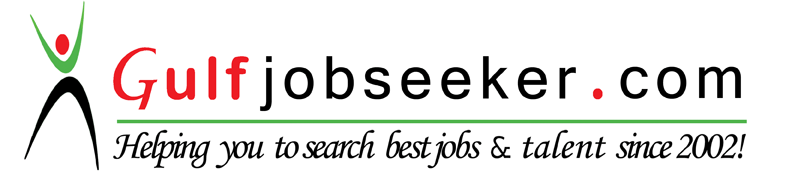 